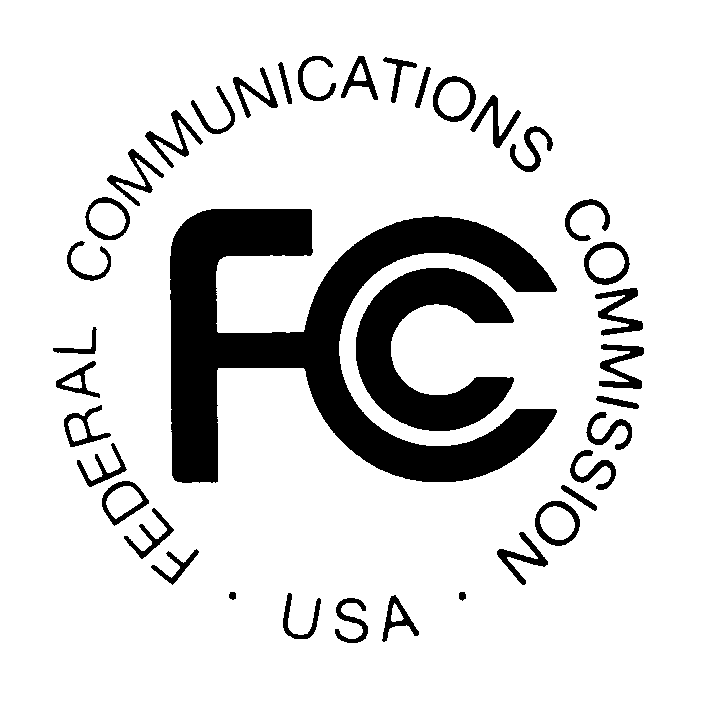 PUBLIC NOTICE		Federal Communications CommissionNews media information  202 / 418-0500TTY  202 / 418-2555Internet:  http://www.fcc.gov		445 12th St., S.W.		Washington, D.C. 20554				                                                                			DA 13-1691August 2, 2013PUBLIC SAFETY AND HOMELAND SECURITY BUREAU ANNOUNCESREGION 33 (OHIO) PUBLIC SAFETY REGIONAL PLANNING COMMITTEES TO HOLD 700 MHZ AND 800 MHZ NPSPAC REGIONAL PUBLIC SAFETY PLANNING MEETINGSPR Docket No. 91-258The Region 33 (Ohio) Public Safety Regional Planning Committees (RPCs) will hold two planning meetings on Wednesday, September 11, 2013.  Beginning at 10 a.m., the 700 MHz Public Safety RPC will convene at the Holiday Inn Worthington, 7007 North High Street, Worthington, Ohio. The agenda for the 700 MHz meeting includes:Call to order and attendee introductionsRecap of past year activities (Paul Mayer)Discussion of pending applications, plan amendments, and other issuesElection of Officers (Chair and Vice-Chair) for the coming yearSubcommittee reports, new member appointments if neededOther businessAdjournImmediately following the 700 MHz Public Safety RPC meeting, the 800 MHz Public Safety RPC will convene at the same location. The agenda for the 800 MHz meeting includes:Recap of past year activitiesUpdate on rebandingNew businessOld BusinessAdjournBoth Region 33 Public Safety RPC meetings are open to the public.  All eligible public safety providers in Region 33 may utilize these frequencies.  It is essential that eligible public safety agencies in all areas of government, including state, municipality, county, and Native American Tribal be represented in order to ensure that each agency’s future spectrum needs are considered in the allocation process.  Administrators who are not oriented in the communications field should delegate someone with this knowledge to attend, participate, and represent their agency’s needs.All interested parties wishing to participate in planning for the use of public safety spectrum in the 700 MHz and 800 MHz bands within Region 33 should plan to attend.  For further information, please contact:	Paul M. Mayer, Chairman	Region 33 700 MHz and 800 MHz Public Safety RPCs	2022 Charmingfare Street	Columbus, Ohio 43228-9686	(614) 312-1199	region33.rpc@gmail.com -FCC -